Annapolis Eye Consultants (Misty L. Wray, M.D.)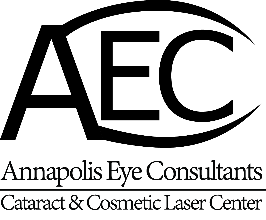 127 Lubrano Drive, Suite 102Annapolis, MD 21401Phone: (443) 221-7775 | Fax: (443) 714-8120www.EyeAnnapolis.com  	  			 IMPORTANT INFORMATION ABOUT YOUR EYE EXAMYOUR FIRST VISITYour first appointment with our practice could take 1 ½ to 2 hours depending on your specific problem and/or needs. Dilation of your eyes may be required.WHAT TO BRING TO YOUR APPOINTMENTPlease bring up-to-date insurance cards, driver’s license, referral (if applicable), eyeglasses, sunglasses, eye medications/drops, and a complete list of ALL your medications and the dosage.ROUTINE VISION PLAN VS. MEDICAL PLANPlease inform the front desk at the time of check-in if you have a vision plan (Block/Superior Vision, etc.) We participate with many medical plans and some vision plans. Medical plans cover medical eye problems such as (but not limited to) dry eye, eye allergies, cataracts, and glaucoma. Medical plans do not cover the cost of glasses or routine eye care, such as the refraction (vision exam) for glasses. Vision plans only cover routine eye care/routine refractions for eyeglasses.IF YOU WANT TO UPDATE YOUR EYEGLASS PRESCRIPTIONPlease inform us at the beginning of your exam if you would like to update your eyeglass prescription or if you feel as if there might be a change in your vision. Note: we do not fit for contact lenses in our office. Once the dilating drops are placed in your eyes, your vision will become blurred and it will be too late to perform a refraction. A refraction determines not only your most accurate eyeglass prescription, but also the best possible vision. ***Refractions are not covered by Medicare and most other medical insurance plans. Because Annapolis Eye Consultants know this fee is an out of pocket expense the office has reduced the price to $45.00. If your prescription is a complicated one the fee may be $65.00***IF YOU WISH TO HAVE YOUR EYES DILATEDDilation is usually performed as part of the full medical eye examination. Dilation is typically performed toward the end of the exam. Adequate pupillary dilation usually takes between 15-30 minutes. After being dilated, you may experience significant light sensitivity and blurred vision for 2-4 hours. The duration and severity of these side effects differ from person to person. If you have any doubts about driving while dilated, we recommend bringing a driver or declining dilation.FINANCIAL POLICYThank you for choosing Dr. Wray as your ophthalmology provider! Our entire staff is committed to providing you with the best possible care. Your full understanding of our financial policy is a very important part of our professional relationship. Please review the following in its entirety and sign prior to your visit.Fees and PaymentsFees are standardized and based on the complexity of your visit and/or procedure(s). Co-payments, non-covered charges, and any outstanding balances are required at the time of service. We accept cash, personal checks, and most major credit/debit cards. While the filing of insurance claims is a courtesy that we extend to our patients, all charges are ultimately the patient’s responsibility from the date the services are rendered. For an insurance claim to be filed, you must present a current insurance card. Co-insurance, co-payments, and deductibles are determined by your insurance carrier and are reported to us on your explanation of benefits. Once we are notified, we will add the appropriate charge to your account and send you a statement. This charge is payable upon receipt of the statement.InsuranceYour insurance coverage is a contract between you, your employer (if applicable), and the insurance company(s)—we are not a part of that contract. Before your visit, please contact your insurance company to verify that Dr. Misty Lee Wray’s practice at the above location participates with your plan and that the services you intend to receive are covered. Not all services are a covered benefit so it is very important that you understand the provisions of your individual policy. Reduction or rejection of your claim by your insurance company does not relieve you of your financial obligation to Misty Lee Wray, M.D. If your insurance company has not paid a claim on your behalf within 90 days, the balance could become your responsibility.Cancellation/Missed AppointmentsYour appointment time has been set aside for you, making it unavailable to other patients. For all missed or canceled appointments with less than 24 hours’ notice, you will be charged a $40 fee. Appointment reminder calls are a courtesy. Should you not receive a reminder call, it is still YOUR responsibility to remember your appointment. Excessive no shows may be grounds for your dismissal from the practice.Non-Payment of Outstanding AccountsAccounts that are not paid within 120 days will be sent to an external collection agency. In addition to your outstanding balance, you will be responsible for a collection fee equal to 30% of the balance that is turned over to collections. You will be responsible for any other fees we incur from the external collection agency while attempting to collect your balance.Returned Check ChargeNon-Sufficient Funds (NSF) checks and any other checks returned to us by your bank are subject to a $30 fee.Signature: _____________________________________________________            Date:_________________Annapolis Eye Consultants (Misty L. Wray, M.D)PATIENT REGISTRATION FORM				  How did you hear about us? (check all that apply)Please print clearly and complete all sections.			Friend	______	  Internet ______									Relative _____  Insurance ______Today’s Date: _______________________				Other: _____________________Last Name: __________________________ First Name: __________________________ M.I. ______Date of Birth: ________________________		 	Gender: Male / Female S.S.N. (for Billing/Patient Portal): _________________________   Marital Status:   Single    Married    Divorced                              Separated    WidowedRace: ______________     Ethnicity (circle one): Hispanic / Non-Hispanic      Preferred Language: ___________Address: _________________________________________________________________________                                      Street	    ________________________________________        ______________         __________________________              City			                  State			     Zip CodeHome Phone: ________________________ Cell:  ________________________ Work: ___________________		Email: ____________________________________________ 												   			                              		              		       Pharmacy: ________________________________________ Location: ________________________________Primary Care Physician: _______________________________________ Phone: _________________________Referring Physician: __________________________________________ Phone: _________________________Primary Insurance: ________________________________________  Policy #: __________________________Secondary Insurance: ______________________________________  Policy #: __________________________Vision Insurance: __________________________________________ Policy #: __________________________Note: We do not accept most vision plans.I authorize Misty Lee Wray, M.D. to apply for benefits on my behalf for services rendered. I request payment from my insurance company to be made directly to the physician. I certify that the information I have reported regarding my insurance coverage is correct and further authorize the release of any necessary information, including medical information for this or any related claims. I permit a copy of this authorization to be used in place of the original. I may revoke this authorization at any time in writing. I understand that nothing herein relieves me of the primary responsibility and obligation to pay for medical services provided.Annapolis Eye Consultants (Misty L. Wray, M.D)Health History/Review of SystemsNAME:			       ___           ___________       AGE: _____________            Personal Medical History -  Have you ever experienced any of the following conditions:Arthritis (other than back)	Yes  No				Graves’ Disease	         Yes  NoCancer			Yes  No				Heart Disease	         Yes  NoDiabetes			Yes  No				Hypertension	         Yes  NoFever Blisters		Yes  No				Lupus		         Yes  NoGlaucoma		Yes  No				Thyroid		         Yes  NoDetails for “Yes” responses from above and/or other medical conditions:________________________________________________________________________________________________________________________________________________________________________________________________________________________________________________________________________________________________________________________________________________________________________Operations (including eye surgery)             Year		Social History			          __ _           ________		Marital Status:	M     S     Sep     W     D				 _        ________		Occupation:  ______________							__	  _         ________		Smoker:	      Yes       Never        Former Smoker:              years ago			_______	  _         ________		Alcohol:       Yes       No             Drinks per day: ________							Drug Use:    Yes       No            Name/Frequency: _________                                                                                        Allergies:  ___________________________________________________________________________________________________________Latex:	Yes    No		Medication Allergies:     Yes    No       If Yes, please list below and specify reactionMedication Allergies:											____________________________Current Medications: (if you brought a separate list of medications, please give to the front desk to make a copy)Annapolis Eye Consultants (Misty L. Wray, M.D)Review of Health SystemsEyes					Respiratory				Blood/Lymph Nodes___Previous Surgery		Yes  No		Cough			Yes  No		Easy Bruising	  Yes  NoContact Lens		Yes  No		Congestion		Yes  No		Gums Bleed Easily	  Yes  NoPain			Yes  No		Wheezing		Yes  No		Prolonged Bleeding  Yes  NoDouble Vision		Yes  No		Asthma			Yes  No		Heavy Aspirin Use	  Yes  NoGlaucoma		Yes  NoCataracts			Yes  No		Gastrointestinal______________		Musculoskeletal______Macular Degeneration	Yes  No	       	Heartburn		Yes  No		Stiffness		 Yes  NoDry Eyes			Yes  No		Nausea/Vomiting		Yes  No		Arthritis		 Yes  NoFlashes			Yes  No		Jaundice/Hepatitis		Yes  No		Joint Pain/Swelling	 Yes  NoFloaters			Yes  No							Ear, Nose, and Throat			Genitourinary	_	_____  	             	Skin________________Hard of Hearing		Yes  No		Pain/Difficulty		Yes  No		Rash/Sores	 Yes  NoRinging in Ears		Yes  No		Blood Urine		Yes  No		Lesions		 Yes  NoVertigo			Yes  No		History of Kidney Stones	Yes  No		Hives/Eczema	 Yes  No					History of STDs		Yes  NoCardiovascular_______________		Psychiatric__________________		Neurological_________Chest Pain		Yes  No		Anxiety/Depression		Yes  No		Seizures		  Yes  No                     Dizziness 			Yes  No		Mood Swings		Yes  No		Weakness/Paralysis  Yes  No                    Fainting Spells		Yes  No		Difficulty Sleeping		Yes  No		Numbness	  Yes  No                      Shortness of Breath	Yes  No		History of Kidney Stones	Yes  No		Tremors		  Yes  No	                    Irregular Heartbeat 	Yes  No		of Kidney Stones	Yes  No		Difficulty Lying Flat 		Yes  No		Endocrine___________________ of          	Immunologic	______  No		Tremors				Increased Thirst		Yes  No		Hives		 Yes  NoConstitutional_______________		Increased Hunger		Yes  No		Itching	  	 Yes  No  		Fatigue/Weakness		Yes  No		Increased Urination	Yes  No		Runny Nose	 Yes  NoFever	 		Yes  No		Increased Sweating		Yes  No		Sinus Pressure	 Yes  NoWeight Gain/Loss		Yes  No		Fingernail Changes		Yes  No	              						 	Tremors		Yes  No	of Kidney Stones    If Yes, please explain:  												________	_________											________________Family History (Please indicate relation, i.e., father, mother, grandfather, grandmother, sibling, children) Annapolis Eye Consultants (Misty L. Wray, M.D)AUTHORIZATION TO RECEIVE/RELEASE HEALTH INFORMATIONDue to the HIPAA Compliance Privacy Laws of the Federal Government, it is mandatory that we ask you to review and answer the following questions.Name: _______________________________________________________May we leave messages containing medical information at the following? Home Phone:       Yes        No	   Cell Phone:       Yes       No       	   Email:       Yes        NoMay we contact you at your place of employment?       Yes        NoIf so, may we leave a voicemail?       Yes        NoAre there any person(s) or family member(s) that you authorize to receive and discuss information regarding your personal health information (including general information, surgical, and billing)? Included would be anyone you would list as an emergency contact that could call on your behalf if you needed them to.     Yes        No    If yes, please provide the following:Name: _______________________________________    Relationship: _______________________Phone Number: _______________________________ Alternate Phone Number: __________________________Is this person your Power of Attorney for medical purposes?        Yes       NoName: _______________________________________     Relationship: ________________________Phone Number: _______________________________ Alternate Phone Number: ___________________________I hereby authorize Dr. Misty Lee Wray to obtain or release all pertinent information regarding my medical care, as needed, to assist in my ongoing treatment to or from healthcare providers, laboratories, radiology facilities, or other institutions. This authorization remains in effect until revoked.I have reviewed the information and provide my consent regarding all issues as stated above.I have reviewed Dr. Misty Lee Wray’s Notice of HIPAA Privacy Policy. A copy of this policy will be provided to me upon request.Patient Signature: ____________________________________________  Date: ______________________WITNESSED BY: ______________________________________________Annapolis Eye Consultants (Misty L. Wray, M.D)Medical Records ReleasePATIENT NAME: _____________________________________________  D.O.B.: ____________________PREFERRED PHONE NUMBER: ___________________________Previous Eyecare ProviderNAME: _______________________________________ LOCATION: ___________________________________PHONE NUMBER: _____________________________ FAX NUMBER: __________________________________Primary Care PhysicianNAME: _______________________________________ LOCATION: ___________________________________PHONE NUMBER: _____________________________ FAX NUMBER: __________________________________If there are any additional healthcare providers you would like our office to obtain records from, please include their information below:NAME: _______________________________________ LOCATION: ___________________________________PHONE NUMBER: _____________________________ FAX NUMBER: __________________________________I hereby authorize you to release to Misty Lee Wray, M.D. a copy of my medical records to be used for continuing medical care. I reserve the right to revoke this authorization in writing at any time. Further, I understand that this Protected Health Information may be re-disclosed by the recipient and, thus, no longer protected under privacy rules.___________________________________________________    ___________________________Patient or Guarantor Signature					            DateHealthcare Providers: Please copy and send requested records to Dr. Wray.Misty Lee Wray, M.D.127 Lubrano Drive, Suite 102Annapolis, MD 21401Or FAX to: (443) 714-8120Medications  DoseFrequencyReasonDiseaseRelationLiving or DeceasedApproximate AgeCancerDiabetesHeart DiseaseHypertensionThyroidMacular DegenerationRetinal DetachmentDroopy EyelidsOther:_________________